Di voler partecipare al Workshop gratuito RITUALITA’, SPAZIO SACRO e VALORIZZAZIONE Chiede di ricevere il link di collegamento alla e-mail :_____________________________________________________Chiede il rilascio dell’attestato di partecipazione  Effettuerò il versamento entro la data di inizio del workshop sul codice IBAN n° IT84K0706280880000000125029 CREDITO COOPERATIVO MEDIOCRATI SOC.COOP. A R.L – filiale di Rende. Intestato a ASSOCIAZIONE CO.RE Firma ……………………………………..Il/la sottoscritto/a autorizza CO.RE. ad inserire e conservare in un suo archivio tutti i dati contenuti nei documenti inviati, e ad utilizzarli ai fini del Premio, con riserva di ottenere in qualsiasi momento la cancellazione degli stessi inviando richiesta scritta alla Scuola in via F. Belmonte, 12 87036 Rende (CS) - Italia (L. 675/96)Spazio riservato alla segreteria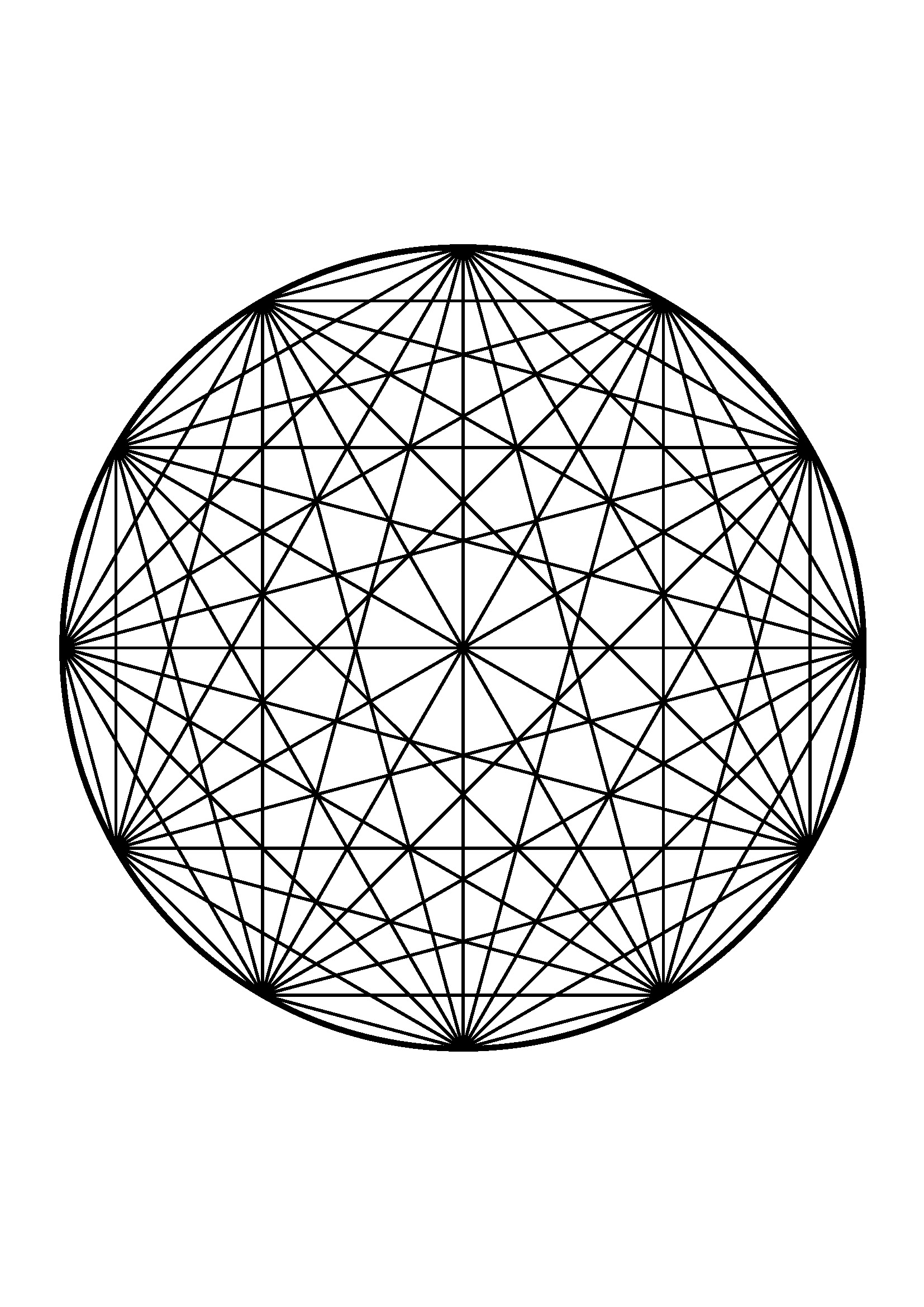 Alla Scuola di Alta Formazione in Conservazione e RestauroPresso il Palazzo Vercillo-Martino a Rende (CS)Alla segreteria Via Francesco Belmonte, 12 - 87036 Rende (Cosenza)NOSIGratuito per i soci CORE per l’anno 2020SICon un contributo di € 30,00 per coloro che non sono sociSIChiedo iscrivermi a CORE per l’anno 2021 e ricevere l’attestato con un contributo omnicomprensivo di € 50,00Luogo e data ……………………………    Firma ……………………………………..Protocollo ingresso n°Certificato 